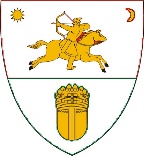 Törtel Község ÖnkormányzatJegyzője	2747 Törtel, Szent István tér 1.	Tel: 53/576-010 Fax: 53/576-019 E-mail: hivatal@tortel.huTisztelt Lakosság!Tájékoztatom T. Lakosságot, hogy hivatalunkban folyamatban van a Központi Címregiszter (továbbiakban: KCR) rendszerben a címek felülvizsgálata. A KCR létrehozásának célja, hogy a jelenleg különböző nyilvántartásokban párhuzamosan nyilvántartott címadatokat egyetlen nyilvántartásba egyesítsék, és ezzel elérjék azt, hogy a különböző nyilvántartásokban szereplő címadatok egymással megegyezzenek, az adatok naprakészek, pontosak legyenek és minden hatóság ezt az azonos adattartalmú nyilvántartást használja. A KCR egy olyan központi nyilvántartás, amely csak az ingatlanok úgynevezett címelemeit tartalmazza anélkül, hogy azokat személynévhez vagy más egyéb adathoz kapcsolná. Az önkormányzati közhiteles nyilvántartások erre a központi nyilvántartásra csatlakoznak rá, a továbbiakban a címadatokat kizárólag a KCR-ből nyerhetik ki, ezzel biztosítva azt, hogy minden kapcsolódó nyilvántartásban ugyanazok az érvényes címelemek szerepeljenek. A KCR címadatok vonatkozásában adatkapcsolat-szolgáltatás útján hiteles adatforrást biztosít a címadatot tartalmazó állami és önkormányzati nyilvántartások számára [2013. évi CCXX. tv. 14. §]. A címek rendezését nemcsak a KCR létrehozása indokolja, annak elvégzése az ingatlan tulajdonosok, valamint az ott lakóknak is érdeke, mert a téves, logikátlan, párhuzamos vagy hiányzó házszámok megnehezítik az ingatlanuk használatával kapcsolatos jogok gyakorlását és az ott lakók elérését. Mivel Törtelen a legtöbb cím a KCR rendszerben felülvizsgálat alatt szerepel, így a lakcímek rendezésére hivatalunk felkérte Zilahiné Papp Judit vállalkozót - a KCR aktualizálása érdekében - Törtel települési önkormányzat közigazgatási területén (bel-és külterület egyaránt) található ingatlanok címeinek felülvizsgálatára, a címelemek KCR-be való feltöltésére, valamint a címek validálására vonatkozó munka elvégzésére.  A Vállalkozó tevékenységének kifejtése során a vonatkozó jogszabályok – különös tekintettel a 345/2014. (XII.23.) Kormányrendeletben (a továbbiakban: Kmr.) foglaltakra, és az Önkormányzat képviselő-testületének a közterületek elnevezéséről és a házszám megállapítás szabályairól szóló önkormányzati rendeleteinek megfelelően köteles eljárni.Településünk valamennyi címadata felülvizsgálatra, és szükség esetén javításra kerül, ennek következtében változhat a lakcím. Azoknak a lakosoknak, akiknek megváltozik a címe, külön határozatban értesítést kapnak a címváltozásról. Lakcímváltozás esetén:Az ingatlanba bejelentett személyek lakcímkártyájának cseréje szükséges. A lakcímkártya cseréje illetékmentes. A forgalmi engedély cseréje nem szükséges, ebbe – kérelemre – a kormányablakban illetékmentesen bejegyzik az új címet.Személyi igazolványt cserélni emiatt nem szükséges, mert abban lakcím nem található. A pénzintézetek felé az ügyfélnek van bejelentési kötelezettsége, mely szintén költségmentes. A közszolgáltatók (MVM Next Energiakereskedelmi Zrt. – áram, NKM Földgázszolgáltató Zrt. – gáz, BÁCSVÍZ Zrt. – víz, szennyvíz, esetleg más szolgáltatók, NAV, OEP, stb.) felé a lakcímek megváltozását mindenkinek egyénileg kell bejelenteni a lakcímkártya cseréjét követően, mivel a szolgáltatóknak nem áll módjában a fogyasztói azonosítók nélkül megváltoztatni az adatokat. A Ceglédi Járási Hivatal Földhivatali Osztálya által vezetett ingatlan-nyilvántartás a tisztított adatokat automatikusan átveszi, így a lakosoknak ez irányban tennivalójuk nincs. Amennyiben a címváltozással, a vállalkozás székhelyének (telephelyének) címe is megváltozik, ezt elektronikusan, ügyfélkapun keresztül a vállalkozás képviselője köteles a cégbíróságnak a változás bekövetkezését követő 180 napon belül bejelenteni, amelyet a cégnyilvánosságról, a bírósági cégeljárásról és a végelszámolásról szóló 2006. évi V. törvény 53. § (1) bekezdése értelmében illeték és közzétételi költségtérítés megfizetése nélkül lehet megtenni. Az elvégzendő munkafolyamat eredményes lefolytatása érdekében kérjük a Tisztelt Lakosság megértését és együttműködését. Dr. Kolláth Ágnes           jegyző 